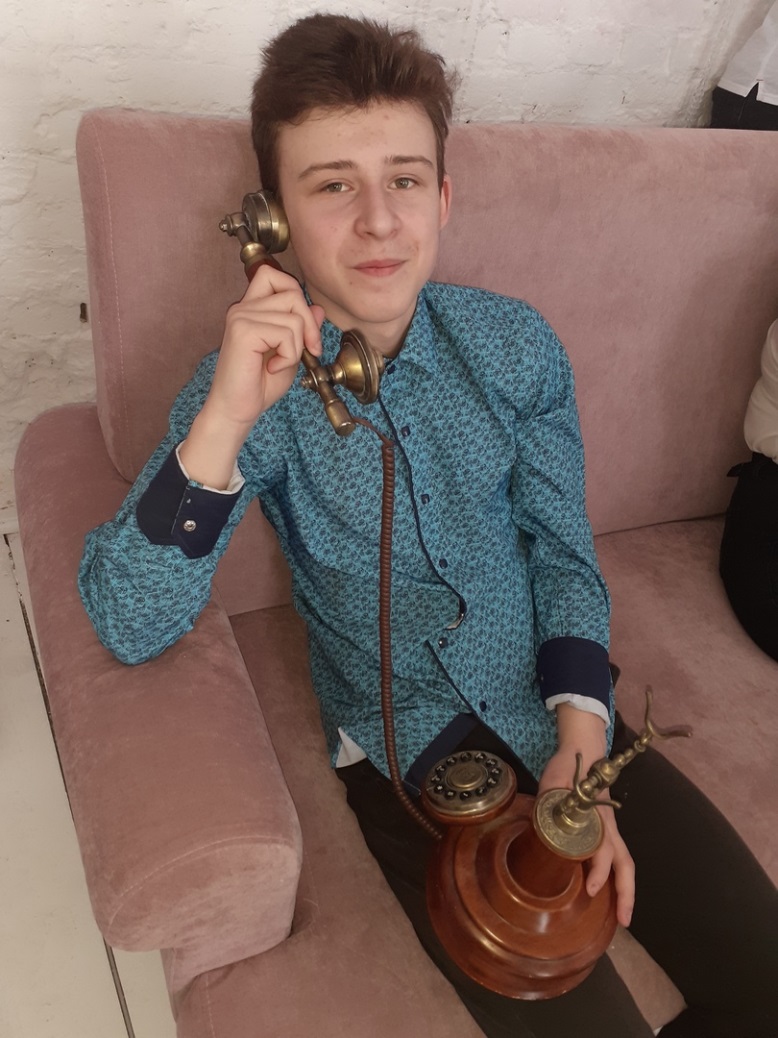 Губенко Александр Алексеевич,  выпускник творческого объединения   «Мой друг - компьютер», педагог Шибанова Татьяна Геннадьевна. Занимался в  коллективе с 2014 по 2020 гг.Победитель (2 место)  международной олимпиады по информатике проекта «Intolimp.org» (2016 г.);победитель (3 место) международной олимпиады по информатике проекта «videouroki.net» (2016 г.);победитель (3 место)  международной викторины «Правила безопасности» проекта «Intolimp.org» (2016 г.);победитель (2 место) международной олимпиады по информатике проекта «Intolimp.org» (2017 г.);победитель (1 место)  международной олимпиады «Зима – 2017» проекта «Инфоурок» по информатике;победитель (3 место)  международной олимпиады по информатике проекта «videouroki.net» (2018 г.);победитель (2 место)  международной олимпиады «Информационный калейдоскоп» проекта «mir-olimp.ru» (2018 г.)Студент ГБПОУ "Лысьвенский Политехнический Колледж", специальность «Сварачное производство».